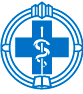 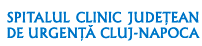 SERVICIUL R.U.N.O.					                           	                       Exemplar unicREZULTATPrivind selecţia dosarelor candidaţilor înscrişi la concursul din data de 23.05.2023 pentru 1 post de Asistent medical de farmacieAFIŞAT 17.05.2023Nr. crt.CodRezultatObservaţii120752ADMIS221155ADMIS321947ADMIS421949ADMIS522004ADMIS622146ADMIS